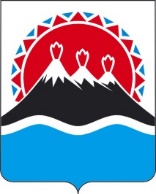 П О С Т А Н О В Л Е Н И ЕГУБЕРНАТОРА КАМЧАТСКОГО КРАЯ                  г. Петропавловск-КамчатскийПОСТАНОВЛЯЮ:Внести в постановление Губернатора Камчатского края от 29.11.2019                         № 92 «Об осуществлении полномочий представителя нанимателя от имени Камчатского края» следующие изменения:1) в части 5:а) абзац первый дополнить словами «, за исключением решений, предусмотренных настоящим постановлением, иными нормативными правовыми актами Камчатского края»;б) абзац второй дополнить словами «, за исключением решений, предусмотренных настоящим постановлением, иными нормативными правовыми актами Камчатского края»;2) дополнить частью 51 следующего содержания:«5.1 Решения Губернатора Камчатского края, Председателя Правительства - Первого вице-губернатора Камчатского края о направлении в служебные командировки оформляются приказом Аппарата Губернатора и Правительства Камчатского края в соответствии с Правилами организации служебных командировок в исполнительных органах государственной власти Камчатского края, утвержденными распоряжением Губернатора Камчатского края.».Настоящее постановление вступает в силу после дня его официального опубликования.Пояснительная запискак проекту постановления Губернатора Камчатского края «О внесении изменений в постановление Губернатора Камчатского края от 29.11.2019 № 92 «Об осуществлении полномочий представителя нанимателя             от имени Камчатского края» Настоящий проект постановления Губернатора Камчатского края (далее – проект) разработан с целю упорядочения организации служебных командировок в исполнительных органах государственной власти Камчатского края при их оформлении. Проектом вносятся изменения, касающиеся делегирования Аппарату Губернатора и Правительства Камчатского края полномочий представителя нанимателя, от имени Губернатора Камчатского края, Председателя Правительства - Первого вице-губернатора Камчатского края в части оформления приказами Аппарата Губернатора и Правительства Камчатского края решений о направлении в служебные командировки в соответствии с Правилами организации служебных командировок в исполнительных органах государственной власти Камчатского края, утвержденными распоряжением Губернатора Камчатского края. Указанные Правила предлагается утвердить распоряжением Губернатора Камчатского края.ПриказаДля реализации настоящего проекта не потребуется дополнительных средств краевого бюджета.Проект размещен на Едином портале проведения независимой антикоррупционной экспертизы и общественного обсуждения проектов нормативных правовых актов Камчатского края (htths://npaproject.kamgov.ru)              05 марта 2021 года для обеспечения возможности проведения в срок до 17 марта 2021 года независимой антикоррупционной экспертизы.Проект не подлежит оценке регулирующего воздействия в соответствии с постановлением Правительства Камчатского края от 06.06.2013 № 233-П «Об утверждении Порядка проведения оценки регулирующего воздействия проектов нормативных правовых актов Камчатского края и экспертизы нормативных правовых актов Камчатского края».[Дата регистрации]№[Номер документа]О внесении изменений в постановление Губернатора Камчатского края от 29.11.2019 № 92 «Об осуществлении полномочий представителя нанимателя от имени Камчатского края»Губернатор Камчатского края[горизонтальный штамп подписи 1]  В.В. Солодов